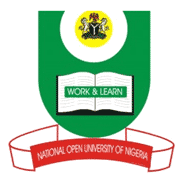 NATIONAL OPEN UNIVERSITY OF NIGERIA14-16 AHMADU BELLO WAY, VICTORIA ISLAND LAGOSSEPTEMBER/OCTOBER 2015 EXAMINATIONSCHOOL OF LAWCOURSE CODE: LED 755 COURSE TITLE: LEGISLATIVE DRAFTING [CONSTITUTIONAL PERSPECTIVE]	TIME ALLOWED: 2 ½ HOURS  INSTRUCTION: ANSWER FOUR QUESTIONS ONLY.QUESTION ONE IS COMPULSORY. ALL QUESTIONS CARRY EQUAL MARKSWith the aid of judicial authorities discuss the main constitutional principles in drafting legislation. (ii)	State and discuss the main items that constitute a body of a bill or legislation.(i)	Explain the principal canons on the meaning of Expression in legislative drafting.What is a schedule?  Does schedule form part of legislation if it does,discuss examples.List and briefly discuss intrinsic aids courts may call upon for help where there is ambiguity or uncertainty in the law. And what are the pre-enactment materials the courts may consult?Discuss the main constraints with respect to legislative functions and procedures.What are the constraints to Judiciary function today with reference to Nigerian Judiciary?  Proffer ways to surmount these constraints.What are the main constraints to Executive functions in the Nigerian constitution? Proffer solutions to surmount these constraints.